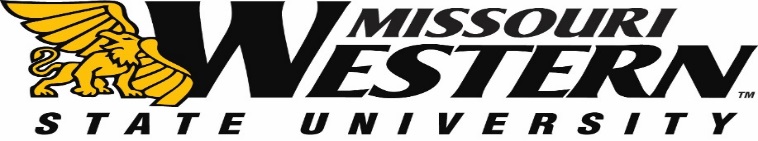 FORMAL BID FB22-006FOR       DOOR REPLACEMENT BESHEARS & JUDA HALLSSubmission Deadline:  JULY 15, 2021 2:00 p.m. Central TimeQuestions and/or requests for clarification of this FB should be submitted via email to the Purchasing Manager, Kelly Sloan at purchase@missouriwestern.edu. Please reference the FB22-006 on all correspondence.   Answers to the submitted questions will be e-mailed to each vendor as an addendum to this solicitation.  It is the responsibility of all interested parties to read this information and return it as part of the FB confirming receipt.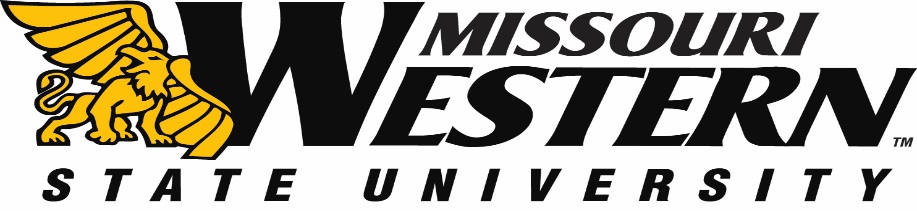 BID SPECIFICATION SHEET FOR FB22-006DOOR REPLACEMENT BESHEARS & JUDA HALLSSCOPERemove old hollow metal doors and frames. Provide and install new doors and frames in Beshears and Juda Halls.   DO WE KNOW THE QUANTITY?FramesRemove and dispose of old metal doors, frames, thresholds, locks, etc.Repair any masonry damaged during demo. Provide and install new 16 gauge galvanized welded door frames with closer reinforcing. Frame may need to be undercut to fit existing masonry opening. Door to maintain 36” opening. Frames to be installed using dyna-bolts and wide enough to cover seam between brick and block. We will not be filling the new frames with mortar. DoorsDoors to be 16 Gauge flush/seamless galvanized hollow metal door with polyurethane core prepped for needed hardware. Doors to maintain 36” opening. HardwareProvide and install 3- 4 ½” Heavy duty ball bearing hingesProvide and install Schlage Mortise lockset (function will be decided by owner. Provide cylinder and LFIC (keyed by MWSU) Details on exact lock will be discussed with owner. Provide and install LCN 4040 closers on each door. Provide and install ADA threshold.Provide and install sweeps and weather-strips.Provide and install a peep/viewer in each door.PaintingPrep - Remove all rust, dirt, moisture, grease, or other foreign materials from the surface and wipe with xylene to remove any contaminantsFinish – 2 coats PPG HPC Rust Preventative Semi-Gloss Alkyd Enamel (Color TIMELINEMandatory Pre-Bid July 1, 2021 at 10:00 am meet at North Entrance to Blum UnionBid opening July 15, 2021 BID SPECIFICATIONProvide all labor, materials and tools for the complete application. Work must be coordinated with MWSU to minimize interference with university functionsA one (1) year material and labor warranty shall be included. MANDATORY PRE-BID MEETINGThere will a mandatory pre-bid meeting the parking lot east of Juda Hall on Thursday, July 1, 2021 at 10:00am.  Tours of the area and questions will be answered at this meeting.  Following COVID mandates, masks may be required and we will maintain a distance of 6 feet.  BID INFORMATIONSealed bids must be submitted no later than July 15, 2021 2:00 p.m. Central Time to:Missouri Western State UniversityPurchasing, Popplewell Hall 2214525 Downs DriveSt. Joseph, MO  64507Electronic or faxed bids will not be accepted. Missouri Western reserves the right to accept or reject any or all bids. Responses must be signed and sealed in mailing envelopes with the Respondent’s name and address clearly written on the outside.  The Formal Bid Number (FB22-006) shall also be clearly marked on the outside of the envelope or package.  Proposals may not be accepted if the FB number is not on the outside of the envelope.MWSU reserves the right to award to the bidder whose bid complies with all mandatory specifications and requirements and is the lowest and best bid for supplies. Missouri Western reserves the right to accept or reject any or all items of this bid.Bid will be evaluated and awarded as a whole; to one vendor.  Bid awarded as a whole project and not as separate projects.All questions should be directed to Kelly Sloan, Purchasing Manager purchase@missouriwestern.edu. PRICING SHEET FOR FB22-006DOOR REPLACEMENT BESHEARS & JUDA HALLSPurchase and Installation of Doors  		$ __________________________Company _________________________________________________Phone Number:________________________________________________Authorized Signature 						   Date ______________Include with your bid:Current signed W-9Pricing sheet, this page Include any addendum(s) with your initialsInvitation to bid (separate document)Pricing must be FOB Missouri Western State University.All questions should be directed to Purchasing Manager, Kelly Sloan, (816) 271-4465, purchase@missouriwestern.edu